Lampiran 23DOKUMENTASI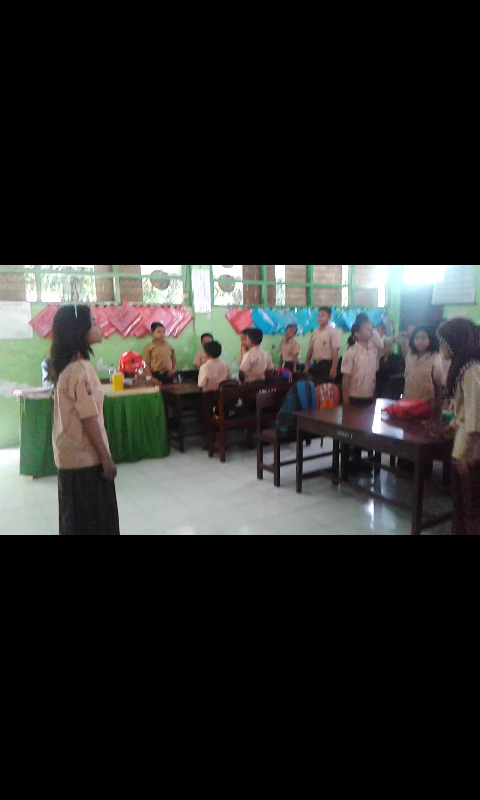 Ketua kelas memimpin teman-temannya mengucapkan salam.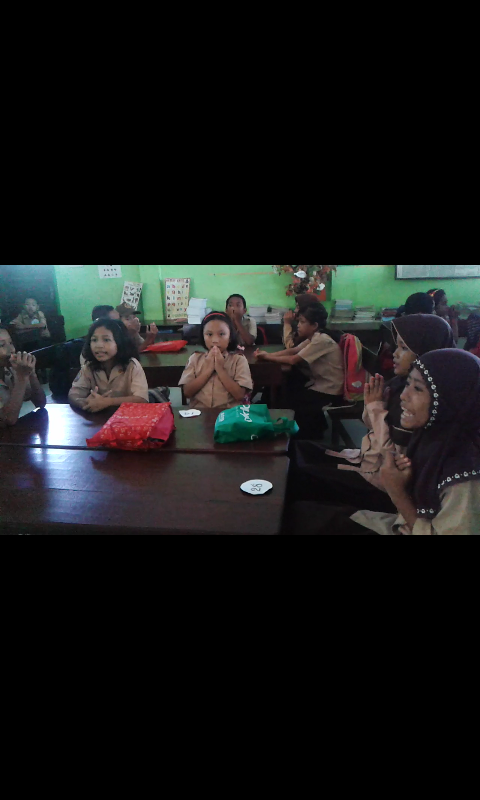 Siswa  secara bergiliran memimpin doa sebelum belajar 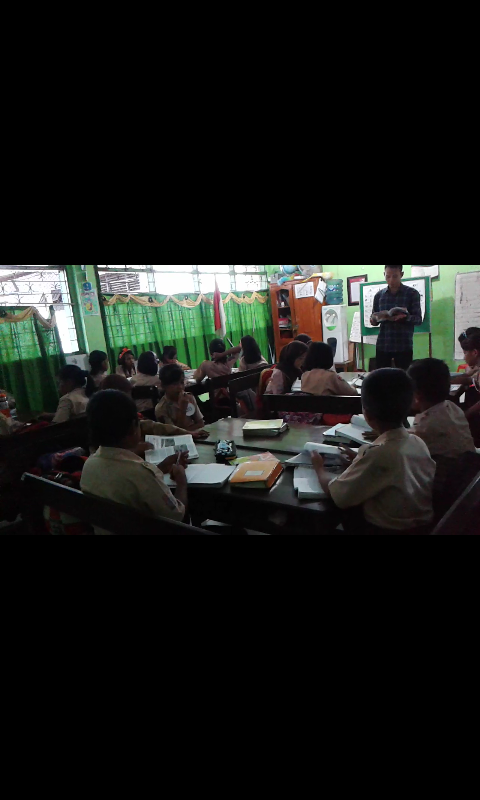 Guru mengkontruksi pemahaman siswa dan memberi penjelasan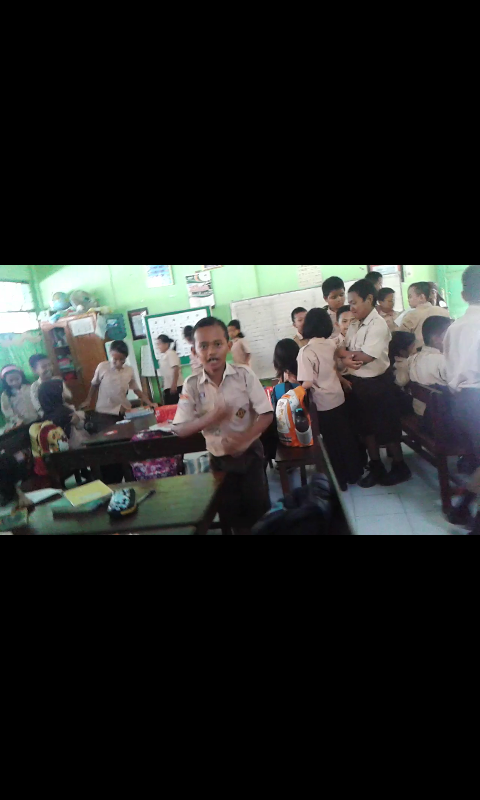 Guru membagi siswa dengan cara berhitung 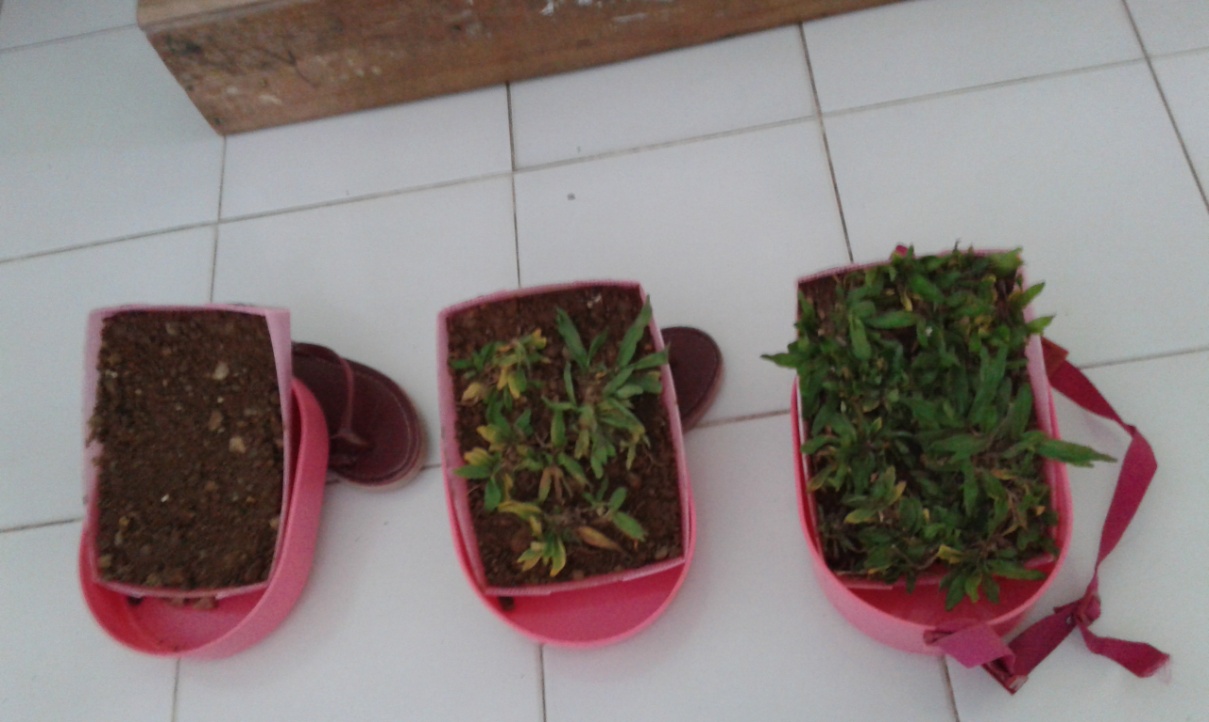 Guru menyiapkan alat dan bahan untuk percobaan 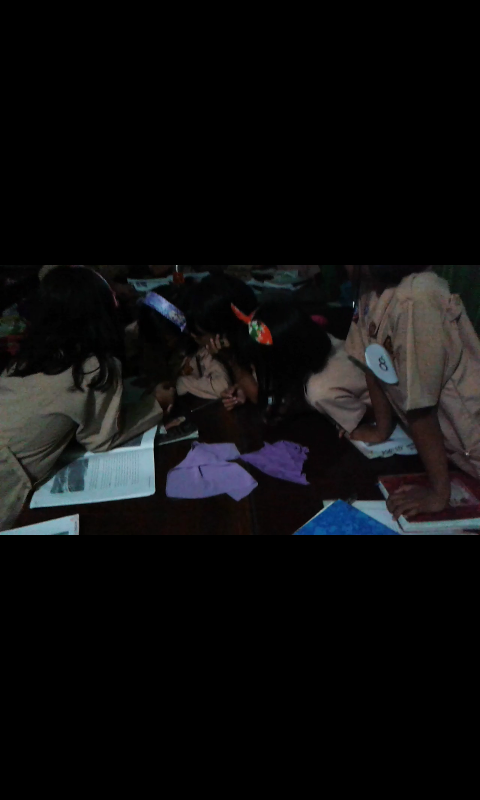 Siswa mengerjakan LKS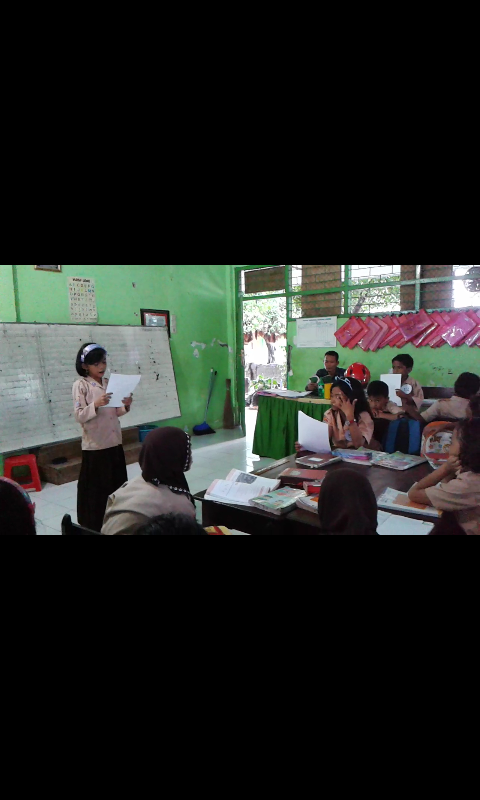 Setiap kelompok mengutus 1 orang perwakilan membacakan hasil kerja kelompoknya 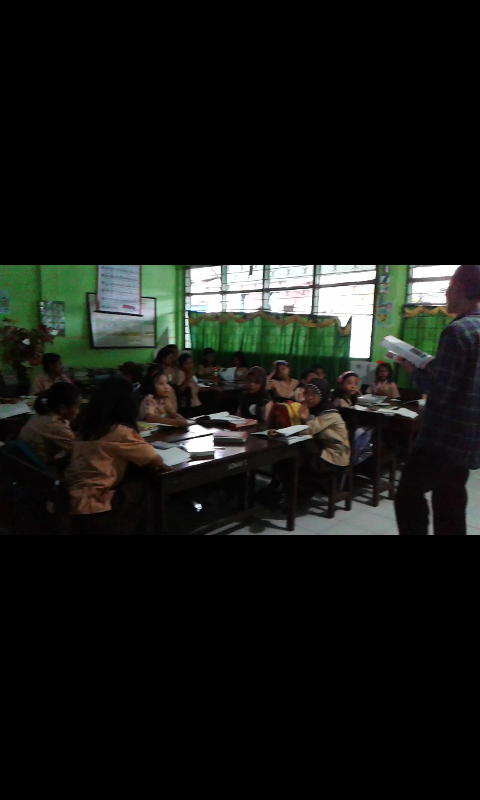 Guru meluruskan kesalahpahaman saat pembelajaran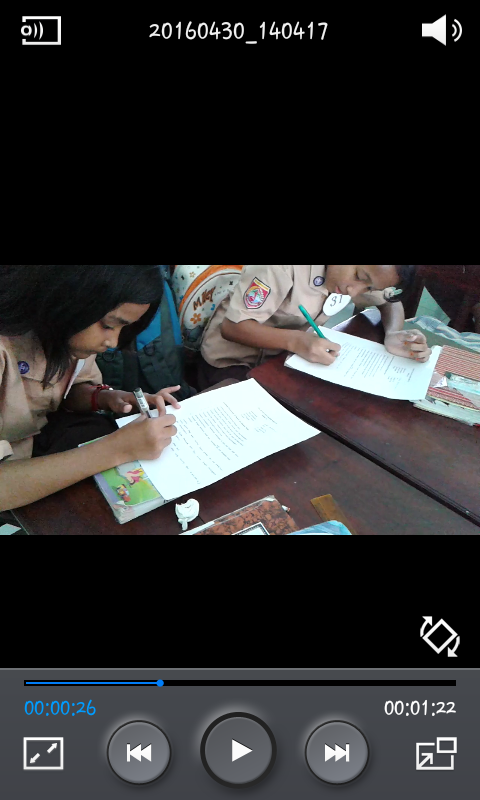 Siswa mengerjakan tes evaluasi akhir siklus 